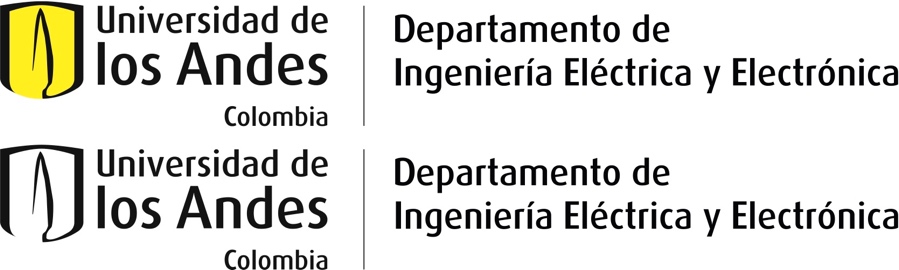 CARTA DE RECOMENDACIÓN Datos del aspirante: Nombres:Apellidos:Programa de Interés: Área Agradecemos su colaboración en el proceso de selección proporcionándonos su opinión acerca del candidato. Por favor diligencie este formato y regréselo al candidato dentro de un sobre completamente cerrado y con su firma sobre el cierre del mismo, o envíela al correo magie@uniandes.edu.co con el asunto “Recomendación Maestría – Nombre del aspirante”.¿Hace cuánto tiempo conoce al aspirante?   ¿Cuál es la relación que usted tiene con el aspirante? (puede marcar más de una (1) opción)   Profesor Universitario   Asesor de tesis   Jefe inmediato   Otra ¿cuál?  Según su opinión, ¿Cuáles son las principales cualidades del aspirante? Evalúe los siguientes aspectos del aspirante: Evalúe al aspirante (Sólo para personas que hayan sido profesores del candidato) APRECIACIÓN GENERAL ¿Usted recomienda al aspirante como un buen candidato para estudiar la maestría en Ingeniería Eléctrica/Electrónica y de Computadores?  Sí       No   ¿Por qué? Observaciones DATOS DE QUIEN SUMINISTRA LA REFERENCIA ASPECTOSobresaliente	Bueno	Promedio	Inferior al promedioMotivación y seriedad para seguir un programa de posgradoHabilidad para desarrollar proyectos y labores de investigación	Iniciativa	Habilidad intelectual	Conocimientos		ASPIRANTESobresalienteBueno PromedioInferior al promedioCon respecto a los estudiantes de su promoción Con respecto a las últimas promociones egresadas de su instituciónNombre completo:Nombre completo:Profesión:Entidad en la que trabaja:Cargo:Dirección:     Teléfono:Correo electrónico:Firma:Fecha: 